РЕГЛАМЕНТЧемпионат Алтайского края триатлон-зимний сезон 2019-2020 гг.1. Сроки и место проведения1.1. Соревнования проводятся с 18 по 20 декабря 2020 г. 18.12.2020 - день приезда, 19.12.2020 – день соревнований (триатлон-зимний), 20.12.2020 – день отъезда.1.2. Местом старта соревнований является природная территория по координатам: 53.935465,85.656228 (ближайший ориентир, обладающий адресом регистрации: Алтайский край, Заринский район. ст. Тягун, ул. Верхне-Заречная, 18Б, горнолыжный комплекс «BERLOGA»). 2. Руководство2.1. Общее руководство проведением соревнований осуществляет Министерство спорта Алтайского края, Федерация триатлона Алтайского края, спортивное объединение ALTAI3RACE. Непосредственное проведение соревнований возлагается на главную судейскую коллегию и Федерацию триатлона Алтайского края. Главный судья соревнований: ССВК Андрей Александрович Чекунов (г. Екатеренбург)Главный секретарь соревнований:ССВК Наталия Станиславовна Сила-Новицкая (г. Москва)технический делегат: ССВК Андрей Владимирович Гудалов (г. Москва).3. Требования к участникам и условия допуска3.1. В спортивных соревнованиях участвуют сильнейшие спортсмены Алтайского края. К участию в соревнованиях допускаются спортсмены (мужчины и женщины, юниоры, юниорки 18-23 года, юноши, девушки 15-17 лет) прошедшие регистрацию на сайте: https://altai3race.ru и оплатившие стартовый взнос до 15 декабря 2020 года включительно.3.2. Каждый участник прошедший регистрацию и уплативший стартовый взнос при получении стартового пакета должен предъявить в комиссию по допуску к соревнованиям: - паспорт гражданина Российской Федерации или документ его заменяющий;- медицинский допуск к соревнованиям, оформленный не ранее 6 месяцев до даты проведения соревнований; - оригинал полиса страхования жизни и здоровья от несчастных случаев (либо лицензию Федерации триатлона России)3.3. Каждый участник для участия в соревнованиях должен иметь велошлем и инвентарь, соответствующий Правилам соревнований Международного Союза Триатлона (ITU).4.Стартовый пакет участника4.1. Содержание стартового пакета участника- номер- чип (электронный хронометраж)- материалы партнеров- сувенир от организаторов- трансфер ст.Тягун — ГЛК BERLOGA – ст.Тягун- горячий обед- медаль финишера (на финише)4.2. После получение стартового пакета спортсмен становится материально-ответственным лицом за чип (электронный хронометраж).  Чип не переходит в собственность спортсмену. Сразу после финиша спортсмен обязан сдать чип волонтеру, ответственному за их сбор. 4. Программа и условия соревнований4.1. Соревнования проводятся по правилам вида спорта «триатлон», утвержденными приказом Минспорта России от «11» августа 2017 г. № 746 (в редакции приказа Минспорта России от «24» января 2018 г. № 56). 4.2. Программа соревнований:Организаторы оставляют за собой право вносить изменения в программу соревнований до 17.12.2020 включительно.5. Награждение5.1. Победители и призеры Чемпионата Алтайского края среди мужчин и женщин определяются по лучшему результату, награждаются кубками, медалями и дипломами соответствующих степеней, предоставленные Министерством Алтайского края, подарками от партнеров соревнований.5.2. Все спортсмены на финише награждаются памятными медалями от организаторов.5.3. Призовой фонд составляет:6. Условия финансирования6.1. Расходы по командированию (проезд, питание, размещение) участников соревнований обеспечивают командирующие организации.6.2. Участники соревнований оплачивают стартовый взнос при регистрации на сайте: https://altai3race.ru. Оплата стартовых взносов осуществляется за счет средств командирующих организаций или собственных средств.6.3. Размер стартового взноса :- мужчины и женщины - 800 рублей- участники до 20 лет, 60 лет и старше - 600 руб.,- участники с Заринского района Алтайского края - бесплатно7. Размещение участников7.1. Участники, которым необходимо проживание, подают заявки до 5 декабря 2020г. года на электронный адрес info@altai3race.ru. 7.2. Контакты для самостоятельного бронирования места проживания: - berloga.ski 8-963-574-80-77. - логово: 8-962-809-38-01- Заринск: металлург: +7(3859)57-77-99. - Тягунское заречье: 8-905-929-79-278. Контакты организаторов 8.1. Региональная общественная спортивная организация "Федерация триатлона Алтайского края", спортивное движение ALTAI3RACE Маховский Денис Александрович тел: 89232403370, e-mail: info@altai3race.ru.9. Проезд участников соревнований9.1. Логистика до ст. Тягун, Заринский район, Алтайский край9.2. Расписание электричек на: https://altayprigorod.ru/9.3. Спортсмены могут планировать проезд и проживание с учетом официальных соревнований по триатлону в декабре 2020 года в Кемеровской области - соседнем регионе- 12 декабря 2020 года – чемпионат  России дуатлон-кросс- 25-27 декабря 2020 года - этап кубка России триатлон-зимний   10. Схема и дистанция трассы10.1. Схема трассы – приложение № 1 к настоящему Регламенту. Организаторы оставляют за собой право вносить изменения в схему до дня официального просмотра трассы. 10.2.  Дистанция: бег 3 км + 5 велогонка + 5 лыжная гонка.Приложение № 1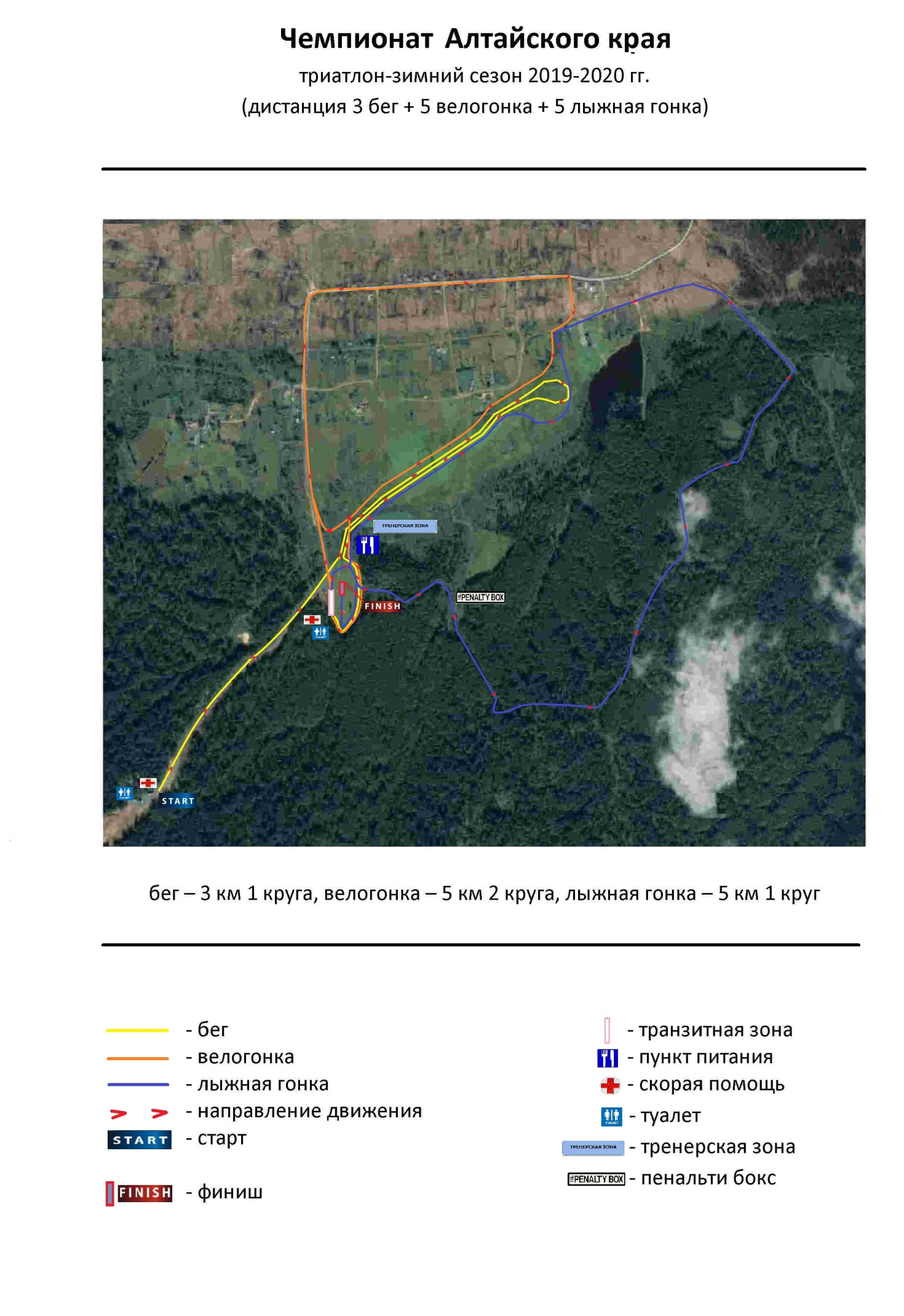 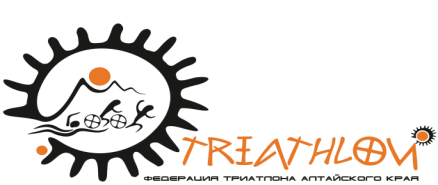 18 декабря - день приезда участников18 декабря - день приезда участников21:00-22:00выдача стартовых пакетов (административный корпус ГЛК «Тягун»).19 декабря - соревнования19 декабря - соревнования09:00-12:0010:5011:05 -11:1513:10-13:4014:0015:2015:4015:50выдача стартовых пакетов (административный корпус ГЛК «Тягун»)трансфер ст.Тягун  - ГЛК BERLOGA торжественное открытие соревнованийоткрыта транзитная зона (постановка велосипедов)старт участниковнаграждение победителей и призеровзакрытие соревнованийтрансфер ГЛК BERLOGA – ст.Тягун20 декабря - отъезд участников20 декабря - отъезд участниковместа123м300020001000ж300020001000Вид транспортаМаршрутКому подходитПоезд №78«Москва — Абакан». Прямой. До станции «Тягун» (приезд 18.12 в 17:49)Москва, Киров, Пермь, Екатеринбург, Тюмень, ОмскПоезд №77«Абакан — Москва». Прямой. До станции «Тягун» (приезд 17.12 в 10:19)Абакан, НовокузнецкЭлектричка«Артышта-2 — Тягун» ~1 час в путиНовокузнецк-Артышта-1*Новокузнецк, Белово, БерезовскийЭлектричка«Барнаул — Тягун» (идет через г. Заринск) Ежедневно. ~3 часа в путиНовосибирск, Томск, Кемерово, Алтай АвтомобильЗаезд со стороны г. Заринск до ГЛК «BERLOGA»30-40 км грунтовая дорогаТрансферНовосибирск-Тягун, 17-и мест автобус8-913-785-48-25Самолет, Поезддо г. Барнаул. Москва, Казань, Красноярск